Зарегистрировано в Минюсте России 22 июля 2016 г. N 42964МИНИСТЕРСТВО ЭКОНОМИЧЕСКОГО РАЗВИТИЯ РОССИЙСКОЙ ФЕДЕРАЦИИПРИКАЗот 20 апреля 2016 г. N 264ОБ УТВЕРЖДЕНИИ ПОРЯДКАПРЕДСТАВЛЕНИЯ СВЕДЕНИЙ ОБ УТВЕРЖДЕННЫХ ПЕРЕЧНЯХГОСУДАРСТВЕННОГО ИМУЩЕСТВА И МУНИЦИПАЛЬНОГО ИМУЩЕСТВА,УКАЗАННЫХ В ЧАСТИ 4 СТАТЬИ 18 ФЕДЕРАЛЬНОГО ЗАКОНА"О РАЗВИТИИ МАЛОГО И СРЕДНЕГО ПРЕДПРИНИМАТЕЛЬСТВАВ РОССИЙСКОЙ ФЕДЕРАЦИИ", А ТАКЖЕ ОБ ИЗМЕНЕНИЯХ,ВНЕСЕННЫХ В ТАКИЕ ПЕРЕЧНИ, В АКЦИОНЕРНОЕ ОБЩЕСТВО"ФЕДЕРАЛЬНАЯ КОРПОРАЦИЯ ПО РАЗВИТИЮ МАЛОГОИ СРЕДНЕГО ПРЕДПРИНИМАТЕЛЬСТВА", ФОРМЫПРЕДСТАВЛЕНИЯ И СОСТАВА ТАКИХ СВЕДЕНИЙВ соответствии с частью 4.4 статьи 18 Федерального закона от 24 июля 2007 г. N 209-ФЗ "О развитии малого и среднего предпринимательства в Российской Федерации" (Собрание законодательства Российской Федерации, 2007, N 31, ст. 4006; N 43, ст. 5084; 2008, N 30, ст. 3615, 3616; 2009, N 31, ст. 3923; N 52, ст. 6441; 2010, N 28, ст. 3553; 2011, N 27, ст. 3880; N 50, ст. 7343; 2013, N 27, ст. 3436, 3477; N 30, ст. 4071; N 52, ст. 6961; 2015, N 27, ст. 3947; 2016, N 1, ст. 28) (далее - Федеральный закон N 209-ФЗ) приказываю:1. Утвердить прилагаемые:Порядок представления сведений об утвержденных перечнях государственного имущества и муниципального имущества, указанных в части 4 статьи 18 Федерального закона "О развитии малого и среднего предпринимательства в Российской Федерации", а также об изменениях, внесенных в такие перечни, в акционерное общество "Федеральная корпорация по развитию малого и среднего предпринимательства";форму представления и состав сведений об утвержденных перечнях государственного имущества и муниципального имущества, указанных в части 4 статьи 18 Федерального закона "О развитии малого и среднего предпринимательства в Российской Федерации", а также об изменениях, внесенных в такие перечни, в акционерное общество "Федеральная корпорация по развитию малого и среднего предпринимательства" (далее - Форма).2. Определить, что до ввода в эксплуатацию информационной системы акционерного общества "Федеральная корпорация по развитию малого и среднего предпринимательства" (далее - Корпорация) сведения об утвержденных перечнях государственного имущества и муниципального имущества, указанных в части 4 статьи 18 Федерального закона N 209-ФЗ, а также об изменениях, внесенных в такие перечни, представляются в Корпорацию в соответствии с Формой с использованием распределенной автоматизированной информационной системы государственной поддержки малого и среднего предпринимательства (http://ais.economy.gov.ru) и в виде электронного документа, подписанного квалифицированной электронной подписью соответствующего уполномоченного лица, с приложением электронных копий правовых актов об утверждении указанных перечней или внесении изменений в такие перечни.(в ред. Приказа Минэкономразвития России от 20.08.2020 N 548)3. Утратил силу. - Приказ Минэкономразвития России от 20.08.2020 N 548.МинистрА.В.УЛЮКАЕВУтвержденприказом Минэкономразвития Россииот 20 апреля 2016 г. N 264ПОРЯДОКПРЕДСТАВЛЕНИЯ СВЕДЕНИЙ ОБ УТВЕРЖДЕННЫХ ПЕРЕЧНЯХГОСУДАРСТВЕННОГО ИМУЩЕСТВА И МУНИЦИПАЛЬНОГО ИМУЩЕСТВА,УКАЗАННЫХ В ЧАСТИ 4 СТАТЬИ 18 ФЕДЕРАЛЬНОГО ЗАКОНА"О РАЗВИТИИ МАЛОГО И СРЕДНЕГО ПРЕДПРИНИМАТЕЛЬСТВАВ РОССИЙСКОЙ ФЕДЕРАЦИИ", А ТАКЖЕ ОБ ИЗМЕНЕНИЯХ,ВНЕСЕННЫХ В ТАКИЕ ПЕРЕЧНИ, В АКЦИОНЕРНОЕ ОБЩЕСТВО"ФЕДЕРАЛЬНАЯ КОРПОРАЦИЯ ПО РАЗВИТИЮ МАЛОГОИ СРЕДНЕГО ПРЕДПРИНИМАТЕЛЬСТВА"1. Настоящий Порядок (далее - Порядок) определяет правила и сроки представления федеральными органами исполнительной власти, органами исполнительной власти субъектов Российской Федерации, органами местного самоуправления сведений об утвержденных перечнях государственного имущества и муниципального имущества, указанных в части 4 статьи 18 Федерального закона от 24 июля 2007 г. N 209-ФЗ "О развитии малого и среднего предпринимательства в Российской Федерации" (Собрание законодательства Российской Федерации, 2007, N 31, ст. 4006; N 43, ст. 5084; 2008, N 30, ст. 3615, 3616; 2009, N 31, ст. 3923; N 52, ст. 6441; 2010, N 28, ст. 3553; 2011, N 27, ст. 3880; N 50, ст. 7343; 2013, N 27, ст. 3436, 3477; N 30, ст. 4071; N 52, ст. 6961; 2015, N 27, ст. 3947; 2016, N 1, ст. 28) (далее - Федеральный закон N 209-ФЗ), изменениях, вносимых в такие перечни, в акционерное общество "Федеральная корпорация по развитию малого и среднего предпринимательства" (далее - Корпорация) в целях проведения мониторинга в соответствии с частью 5 статьи 16 Федерального закона N 209-ФЗ.2. Федеральное агентство по управлению государственным имуществом (через свои территориальные органы) представляет в Корпорацию:(в ред. Приказа Минэкономразвития России от 20.08.2020 N 548)1) сведения о перечне имущества, находящегося в федеральной собственности, указанном в части 4 статьи 18 Федерального закона N 209-ФЗ (далее - перечень федерального имущества), - в течение 10 рабочих дней со дня его утверждения, но не позднее 10 ноября текущего года;(пп. 1 в ред. Приказа Минэкономразвития России от 20.08.2020 N 548)2) сведения об изменениях, внесенных в перечень федерального имущества, в том числе о ежегодных дополнениях такого перечня государственным имуществом, - в течение 10 рабочих дней со дня их утверждения, но не позднее 10 ноября текущего года.(в ред. Приказа Минэкономразвития России от 20.08.2020 N 548)3. Орган исполнительной власти субъекта Российской Федерации, уполномоченный высшим исполнительным органом государственной власти субъекта Российской Федерации на взаимодействие с Корпорацией в области развития малого и среднего предпринимательства (далее - уполномоченный орган), представляет в Корпорацию:1) сведения о перечнях имущества, находящегося в собственности субъекта Российской Федерации, указанных в части 4 статьи 18 Федерального закона N 209-ФЗ (далее - перечни имущества субъекта Российской Федерации), - в течение 10 рабочих дней со дня их утверждения;2) сведения об указанных в части 4 статьи 18 Федерального закона N 209-ФЗ перечнях имущества, находящегося в собственности муниципальных образований, входящих в состав субъекта Российской Федерации (далее - перечни муниципального имущества), - в течение 10 рабочих дней со дня их представления в уполномоченный орган в соответствии с пунктом 4 Порядка;3) сведения об изменениях, внесенных в перечни имущества субъекта Российской Федерации, и (или) изменениях, внесенных в перечни муниципального имущества, в том числе о ежегодных дополнениях таких перечней государственным или муниципальным имуществом, - в течение 10 рабочих дней со дня соответственно утверждения изменений, внесенных в перечни имущества субъекта Российской Федерации, или представления в уполномоченный орган изменений, внесенных в перечни муниципального имущества в соответствии с пунктом 4 Порядка, но не позднее 10 ноября текущего года.4. Органы местного самоуправления, наделенные полномочиями по распоряжению муниципальным имуществом, представляют в уполномоченный орган:1) сведения о перечнях муниципального имущества - в течение 10 рабочих дней со дня их утверждения;2) сведения об изменениях, внесенных в перечни муниципального имущества, в том числе о ежегодных дополнениях таких перечней муниципальным имуществом, - в течение 10 рабочих дней со дня их утверждения, но не позднее 5 ноября текущего года.5. Сведения о перечнях федерального имущества, перечнях имущества субъекта Российской Федерации, перечнях муниципального имущества, об изменениях, внесенных в такие перечни, представляются в Корпорацию в соответствии с формой и составом таких сведений, утвержденных настоящим приказом, с использованием информационной системы Корпорации, а также в виде электронного документа, подписанного квалифицированной электронной подписью уполномоченного лица.5.1. При заполнении формы и состава сведений, предусмотренных пунктом 5 настоящего Порядка, в отношении объекта имущества указывается следующая информация:1) в сведениях об адресе (местоположении) объекта указывается:для недвижимого имущества - адрес в соответствии со сведениями в Едином государственном реестре недвижимости;для движимого имущества - адресный ориентир, в том числе почтовый адрес, места его постоянного размещения, а при невозможности его указания - полный адрес места нахождения органа государственной власти либо органа местного самоуправления, осуществляющих полномочия собственника такого объекта;2) в сведениях о наименовании объекта адресации "земельный участок" и номере земельного участка или типе и номере здания (строения), сооружения указывается:для земельного участка - наименование объекта адресации "земельный участок" и номер земельного участка;для иного недвижимого имущества - тип, включая присвоенное наименование идентификационного элемента объекта адресации здания (строения), сооружения (дом, владение, строение, корпус или иное) и номер здания (строения), сооружения, в том числе строительство которого не завершено, согласно почтовому адресу объекта;3) в сведениях о типе и номере помещения, расположенного в здании или сооружении, указываются тип, включая присвоенное наименование идентификационного элемента объекта адресации (комната, офис, цех или иное), и номер помещения согласно почтовому адресу объекта;4) в сведениях о виде объекта недвижимости, движимом имуществе указывается:для объектов недвижимости - вид (земельный участок, здание, сооружение, помещение, единый недвижимый комплекс или иной вид);для движимого имущества - "Движимое имущество";5) в сведениях о наименовании объекта учета указывается индивидуальное наименование объекта недвижимости. При отсутствии индивидуального наименования указывается вид объекта недвижимости;6) в сведениях о номере части объекта недвижимости согласно сведениям Единого государственного реестра недвижимости указывается кадастровый номер части объекта недвижимости, при его отсутствии - условный номер (при наличии);7) в сведениях об основных характеристиках объекта недвижимости указываются основная характеристика, ее значение и единицы измерения объекта недвижимости согласно сведениям Единого государственного реестра недвижимости.Для земельного участка, здания (строения), помещения указывается площадь в квадратных метрах; для линейных сооружений - протяженность в метрах; для подземных сооружений - глубина (глубина залегания) в метрах; для сооружений, предназначенных для хранения (например, нефтехранилищ, газохранилищ), - объем в кубических метрах; для остальных сооружений - площадь застройки в квадратных метрах.Для зданий (строений), сооружений, строительство которых не завершено, указываются общая площадь застройки в квадратных метрах либо основная характеристика, предусмотренные проектной документацией (при отсутствии сведений об объекте в Едином государственном реестре недвижимости);8) в сведениях о техническом состоянии объекта недвижимости (при наличии сведений) указываются сведения о техническом состоянии имущества (за исключением земельных участков) согласно документам технического учета, актам инвентаризации: пригодно к эксплуатации, требует текущего ремонта, иные виды работ.Для зданий (строений), сооружений, строительство которых не завершено, указываются степень их готовности в процентах согласно основным сведениям об объекте, учтенным в Едином государственном реестре недвижимости, а также наличие или отсутствие консервации объекта (заполняется при наличии соответствующих сведений);9) в сведениях о составе (принадлежности) имущества указывается краткое описание состава имущества, предоставляемого в аренду, безвозмездное пользование, если оно является сложной вещью либо главной вещью, со связанными с ними общим назначением вещами, предназначенными для их обслуживания.Для объекта недвижимого имущества, с которым связаны объекты движимого имущества (например гостиница, офисное помещение с мебелью и оргтехникой), указываются краткий состав такого движимого имущества и назначение объекта недвижимого имущества;10) в сведениях о правообладателе указывается информация о правообладателе (орган государственной власти или орган местного самоуправления, осуществляющие полномочия собственника в отношении государственного или муниципального имущества; государственное или муниципальное унитарное предприятие; государственное или муниципальное учреждение; организация, образующая инфраструктуру поддержки субъектов малого и среднего предпринимательства);11) в сведениях о виде права, на котором правообладатель владеет имуществом, указывается информация о следующих правах:право государственной собственности или муниципальной собственности;право хозяйственного ведения или оперативного управления государственного или муниципального унитарного предприятия, государственного или муниципального учреждения, в том числе являющегося организацией, образующей инфраструктуру поддержки субъектов малого и среднего предпринимательства;право аренды или безвозмездного пользования, если арендатором (пользователем) является бизнес-инкубатор или иная организация инфраструктуры поддержки субъектов малого и среднего предпринимательства (независимо от организационно-правовой формы), предоставляющая имущество субъектам малого и среднего предпринимательства;12) в сведениях об указании одного из значений в перечне (изменениях в перечень) указывается информация о наличии объекта имущества в утвержденном перечне государственного или муниципального имущества, указанном в части 4 статьи 18 Федерального закона N 209-ФЗ, либо в утвержденных изменениях, внесенных в такой перечень;13) в сведениях о правовом акте, в соответствии с которым имущество включено в перечень (изменены сведения об имуществе в перечне), указываются реквизиты правового акта, которым утвержден перечень государственного или муниципального имущества, указанный в части 4 статьи 18 Федерального закона N 209-ФЗ, или изменения, вносимые в такой перечень.(п. 5.1 введен Приказом Минэкономразвития России от 20.08.2020 N 548)6. В случае наличия противоречий в сведениях об объектах имущества, включенных в перечень федерального имущества, перечни имущества субъекта Российской Федерации, перечни муниципального имущества, которые были представлены в Корпорацию в соответствии с настоящим Порядком, либо непредставления сведений, предусмотренных настоящим приказом, Корпорация вправе запросить у федерального органа исполнительной власти, осуществляющего функции по управлению федеральным имуществом, уполномоченных органов отсутствующие сведения, а также документы, характеризующие указанные объекты (копии кадастровых и (или) технических паспортов, копии свидетельств о государственной регистрации права, выписки из Государственного кадастра недвижимости, выписки из Единого государственного реестра прав на недвижимое имущество и сделок с ним либо копии таких выписок, выписки из реестров государственного или муниципального имущества, копии правоустанавливающих документов).(в ред. Приказа Минэкономразвития России от 20.08.2020 N 548)Утвержденыприказом Минэкономразвития Россииот 20 апреля 2016 г. N 264Формапредставления и состав сведений об утвержденных перечняхгосударственного имущества и муниципального имущества,указанных в части 4 статьи 18 Федерального закона"О развитии малого и среднего предпринимательствав Российской Федерации", а также об изменениях, внесенныхв такие перечни, в акционерное общество "Федеральнаякорпорация по развитию малогои среднего предпринимательства"Наименование публично-правового образования: _____________________Данные о федеральном органе исполнительной власти Российской Федерации (органе исполнительной власти субъекта Российской Федерации, органе местного самоуправления), наделенном полномочиями по управлению соответствующим имуществом: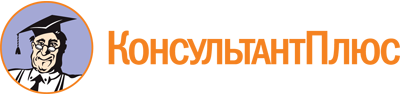 Приказ Минэкономразвития России от 20.04.2016 N 264
(ред. от 20.08.2020)
"Об утверждении Порядка представления сведений об утвержденных перечнях государственного имущества и муниципального имущества, указанных в части 4 статьи 18 Федерального закона "О развитии малого и среднего предпринимательства в Российской Федерации", а также об изменениях, внесенных в такие перечни, в акционерное общество "Федеральная корпорация по развитию малого и среднего предпринимательства", формы представления и состава таких сведений"
(Зарегистрировано в Минюсте России 22.07.2016 N 42964)Документ предоставлен КонсультантПлюс

www.consultant.ru

Дата сохранения: 14.09.2022
 Список изменяющих документов(в ред. Приказа Минэкономразвития России от 20.08.2020 N 548)Список изменяющих документов(в ред. Приказа Минэкономразвития России от 20.08.2020 N 548)Список изменяющих документов(в ред. Приказа Минэкономразвития России от 20.08.2020 N 548)Наименование органаПочтовый адресОтветственное структурное подразделениеФ.И.О. исполнителя(отчество указывается при наличии)Контактный номер телефонаАдрес электронной почтыАдрес страницы в информационно-телекоммуникационной сети "Интернет" с размещенным перечнем (изменениями, внесенными в перечень)N п/пНомер в реестре имущества (уникальный номер объекта в реестре государственного или муниципального имущества)Адрес (местоположение) объектаСтруктурированный адрес объектаСтруктурированный адрес объектаСтруктурированный адрес объектаСтруктурированный адрес объектаСтруктурированный адрес объектаСтруктурированный адрес объектаСтруктурированный адрес объектаСтруктурированный адрес объектаN п/пНомер в реестре имущества (уникальный номер объекта в реестре государственного или муниципального имущества)Адрес (местоположение) объектаНаименование субъекта Российской ФедерацииНаименование муниципального района/муниципального округа/городского округа/внутригородского округа территории города федерального значенияНаименование городского поселения/сельского поселения/внутригородского района городского округаНаименование населенного пунктаНаименование элемента планировочной структурыНаименование элемента улично-дорожной сетиНаименование объекта адресации "Земельный участок" и номер земельного участка или тип и номер здания (строения), сооруженияТип и номер помещения, расположенного в здании или сооружении (согласно почтовому адресу объекта)1234567891011Вид объекта недвижимости; движимое имуществоСведения о недвижимом имуществе или его частиСведения о недвижимом имуществе или его частиСведения о недвижимом имуществе или его частиСведения о недвижимом имуществе или его частиСведения о недвижимом имуществе или его частиСведения о недвижимом имуществе или его частиСведения о недвижимом имуществе или его частиСведения о недвижимом имуществе или его частиСведения о недвижимом имуществе или его частиСведения о недвижимом имуществе или его частиВид объекта недвижимости; движимое имуществоНаименование объекта учетаНомер части объекта недвижимости согласно сведениям Единого государственного реестра недвижимостиКадастровый номерКадастровый номерОсновная характеристика объекта недвижимостиОсновная характеристика объекта недвижимостиОсновная характеристика объекта недвижимостиОсновная характеристика объекта недвижимостиОсновная характеристика объекта недвижимостиТехническое состояние объекта недвижимости (при наличии сведений)Вид объекта недвижимости; движимое имуществоНаименование объекта учетаНомер части объекта недвижимости согласно сведениям Единого государственного реестра недвижимостиномерТип (кадастровый, условный (при наличии)площадь - для земельных участков, зданий (строений), помещений; протяженность, объем, площадь, глубина залегания - для сооружений; протяженность, объем, площадь, глубина залегания согласно проектной документации - для зданий (строений), сооружений, строительство которых не завершенофактическое значение/проектируемое значение (для зданий (строений), сооружений, строительство которых не завершено)единица измерения (для площади - кв. м; для протяженности - м; для глубины залегания - м; для объема - куб. м)категория земель, к которой отнесен земельный участок, если объектом недвижимости является земельный участоквид или виды разрешенного использования земельного участка, здания, сооружения, помещенияТехническое состояние объекта недвижимости (при наличии сведений)1213141516171819202122Сведения о движимом имуществе (характеристики движимого имущества (при наличии)Сведения о движимом имуществе (характеристики движимого имущества (при наличии)Сведения о движимом имуществе (характеристики движимого имущества (при наличии)Сведения о движимом имуществе (характеристики движимого имущества (при наличии)Сведения о движимом имуществе (характеристики движимого имущества (при наличии)Сведения о движимом имуществе (характеристики движимого имущества (при наличии)Состав (принадлежности) имуществаСведения о лицах, предоставляющих имущество субъектам малого и среднего предпринимательства, и субъектах малого и среднего предпринимательства, заключивших договоры аренды и иные договоры в отношении имуществаСведения о лицах, предоставляющих имущество субъектам малого и среднего предпринимательства, и субъектах малого и среднего предпринимательства, заключивших договоры аренды и иные договоры в отношении имуществаСведения о лицах, предоставляющих имущество субъектам малого и среднего предпринимательства, и субъектах малого и среднего предпринимательства, заключивших договоры аренды и иные договоры в отношении имуществаСведения о лицах, предоставляющих имущество субъектам малого и среднего предпринимательства, и субъектах малого и среднего предпринимательства, заключивших договоры аренды и иные договоры в отношении имуществаСведения о лицах, предоставляющих имущество субъектам малого и среднего предпринимательства, и субъектах малого и среднего предпринимательства, заключивших договоры аренды и иные договоры в отношении имуществаСведения о лицах, предоставляющих имущество субъектам малого и среднего предпринимательства, и субъектах малого и среднего предпринимательства, заключивших договоры аренды и иные договоры в отношении имуществаСведения о лицах, предоставляющих имущество субъектам малого и среднего предпринимательства, и субъектах малого и среднего предпринимательства, заключивших договоры аренды и иные договоры в отношении имуществаСведения о лицах, предоставляющих имущество субъектам малого и среднего предпринимательства, и субъектах малого и среднего предпринимательства, заключивших договоры аренды и иные договоры в отношении имуществаСведения о лицах, предоставляющих имущество субъектам малого и среднего предпринимательства, и субъектах малого и среднего предпринимательства, заключивших договоры аренды и иные договоры в отношении имуществаСведения о движимом имуществе (характеристики движимого имущества (при наличии)Сведения о движимом имуществе (характеристики движимого имущества (при наличии)Сведения о движимом имуществе (характеристики движимого имущества (при наличии)Сведения о движимом имуществе (характеристики движимого имущества (при наличии)Сведения о движимом имуществе (характеристики движимого имущества (при наличии)Сведения о движимом имуществе (характеристики движимого имущества (при наличии)Состав (принадлежности) имуществаОрган государственной власти, орган местного самоуправления, организация, предоставляющие имущество субъектам малого и среднего предпринимательстваОрган государственной власти, орган местного самоуправления, организация, предоставляющие имущество субъектам малого и среднего предпринимательстваОрган государственной власти, орган местного самоуправления, организация, предоставляющие имущество субъектам малого и среднего предпринимательстваОрган государственной власти, орган местного самоуправления, организация, предоставляющие имущество субъектам малого и среднего предпринимательстваСубъект малого и среднего предпринимательства, которому имущество предоставлено во владение и (или) в пользованиеСубъект малого и среднего предпринимательства, которому имущество предоставлено во владение и (или) в пользованиеСубъект малого и среднего предпринимательства, которому имущество предоставлено во владение и (или) в пользованиеСубъект малого и среднего предпринимательства, которому имущество предоставлено во владение и (или) в пользованиеСубъект малого и среднего предпринимательства, которому имущество предоставлено во владение и (или) в пользованиеТип: оборудование, машины, механизмы, установки, транспортные средства, инвентарь, инструменты, иноеГосударственный регистрационный знак (при наличии)Наименование объекта учетаМарка, модельГод выпускаКадастровый номер объекта недвижимого имущества, в том числе земельного участка, в (на) котором расположен объектСостав (принадлежности) имуществаправообладательправообладательправообладательправообладательарендатор (пользователь)арендатор (пользователь)арендатор (пользователь)документы-основаниедокументы-основаниеТип: оборудование, машины, механизмы, установки, транспортные средства, инвентарь, инструменты, иноеГосударственный регистрационный знак (при наличии)Наименование объекта учетаМарка, модельГод выпускаКадастровый номер объекта недвижимого имущества, в том числе земельного участка, в (на) котором расположен объектСостав (принадлежности) имуществаполное наименованиеОГРНИННвид права, на котором правообладатель владеет имуществомполное наименованиеОГРНИННдата заключения договорадата окончания действия договора23242526272829303132333435363738Указать одно из значений: в перечне (изменениях в перечень)Сведения о правовом акте, в соответствии с которым имущество включено в перечень (изменены сведения об имуществе в перечне)Сведения о правовом акте, в соответствии с которым имущество включено в перечень (изменены сведения об имуществе в перечне)Сведения о правовом акте, в соответствии с которым имущество включено в перечень (изменены сведения об имуществе в перечне)Сведения о правовом акте, в соответствии с которым имущество включено в перечень (изменены сведения об имуществе в перечне)Указать одно из значений: в перечне (изменениях в перечень)наименование органа, принявшего документвид документареквизиты документареквизиты документаУказать одно из значений: в перечне (изменениях в перечень)наименование органа, принявшего документвид документадатаномер3940414243